Environmental & Life Sciences Graduate ProgramAccelerated M.Sc. Application - Part IITo be completed in conjunction with application to Environmental & Life Science Graduate Program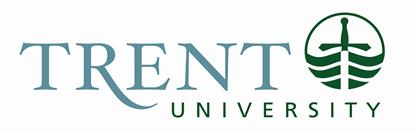 Applicant Information:Applicant Information:Applicant Information:Applicant Information:Applicant Information:Name of Student: Name of Student: Name of Student: Date: Date: Student #Trent Email Address:Trent Email Address:Trent Email Address:Trent Email Address:Current Program:Current Program:Current Program:Current Program:Current Program:Name of Honours Supervisor:Name of Honours Supervisor:Email address:Email address:Email address:Requirements:Requirements:Requirements:Requirements:Requirements:In the 4th year of your undergraduate studies, students applying to the Accelerated M.Sc. option will: □   Be enrolled in a double credit or equivalent thesis course.  Grade: _______________□   Take a 0.5 ENLS graduate level course.   Grade: ______________□   Have fulfilled all other undergraduate degree requirements□   Submit a Letter of Support from your thesis supervisor (attached)□   Submit a formal application to ENLS□   Meet all other standard admission requirements for entry into ENLSIn the 4th year of your undergraduate studies, students applying to the Accelerated M.Sc. option will: □   Be enrolled in a double credit or equivalent thesis course.  Grade: _______________□   Take a 0.5 ENLS graduate level course.   Grade: ______________□   Have fulfilled all other undergraduate degree requirements□   Submit a Letter of Support from your thesis supervisor (attached)□   Submit a formal application to ENLS□   Meet all other standard admission requirements for entry into ENLSIn the 4th year of your undergraduate studies, students applying to the Accelerated M.Sc. option will: □   Be enrolled in a double credit or equivalent thesis course.  Grade: _______________□   Take a 0.5 ENLS graduate level course.   Grade: ______________□   Have fulfilled all other undergraduate degree requirements□   Submit a Letter of Support from your thesis supervisor (attached)□   Submit a formal application to ENLS□   Meet all other standard admission requirements for entry into ENLSIn the 4th year of your undergraduate studies, students applying to the Accelerated M.Sc. option will: □   Be enrolled in a double credit or equivalent thesis course.  Grade: _______________□   Take a 0.5 ENLS graduate level course.   Grade: ______________□   Have fulfilled all other undergraduate degree requirements□   Submit a Letter of Support from your thesis supervisor (attached)□   Submit a formal application to ENLS□   Meet all other standard admission requirements for entry into ENLSIn the 4th year of your undergraduate studies, students applying to the Accelerated M.Sc. option will: □   Be enrolled in a double credit or equivalent thesis course.  Grade: _______________□   Take a 0.5 ENLS graduate level course.   Grade: ______________□   Have fulfilled all other undergraduate degree requirements□   Submit a Letter of Support from your thesis supervisor (attached)□   Submit a formal application to ENLS□   Meet all other standard admission requirements for entry into ENLSTime Line for Completion of Accelerated M.Sc.Time Line for Completion of Accelerated M.Sc.Time Line for Completion of Accelerated M.Sc.Time Line for Completion of Accelerated M.Sc.Time Line for Completion of Accelerated M.Sc.In normal circumstances it is expected that students base their M.Sc. thesis on their 4th year B.Sc. thesis project.  The combination of reduced course workload along with gaining a head start on their thesis is expected to shorten their length of study by at least 2 terms.In normal circumstances it is expected that students base their M.Sc. thesis on their 4th year B.Sc. thesis project.  The combination of reduced course workload along with gaining a head start on their thesis is expected to shorten their length of study by at least 2 terms.In normal circumstances it is expected that students base their M.Sc. thesis on their 4th year B.Sc. thesis project.  The combination of reduced course workload along with gaining a head start on their thesis is expected to shorten their length of study by at least 2 terms.In normal circumstances it is expected that students base their M.Sc. thesis on their 4th year B.Sc. thesis project.  The combination of reduced course workload along with gaining a head start on their thesis is expected to shorten their length of study by at least 2 terms.In normal circumstances it is expected that students base their M.Sc. thesis on their 4th year B.Sc. thesis project.  The combination of reduced course workload along with gaining a head start on their thesis is expected to shorten their length of study by at least 2 terms.Students (with their supervisor) must complete and attach a proposed timeline for completion of their Accelerated M.Sc. within 12-16 months.□    AttachedStudents (with their supervisor) must complete and attach a proposed timeline for completion of their Accelerated M.Sc. within 12-16 months.□    AttachedStudents (with their supervisor) must complete and attach a proposed timeline for completion of their Accelerated M.Sc. within 12-16 months.□    AttachedStudents (with their supervisor) must complete and attach a proposed timeline for completion of their Accelerated M.Sc. within 12-16 months.□    AttachedStudents (with their supervisor) must complete and attach a proposed timeline for completion of their Accelerated M.Sc. within 12-16 months.□    AttachedOnce admitted to the ENLS Graduate Program:Once admitted to the ENLS Graduate Program:Once admitted to the ENLS Graduate Program:Once admitted to the ENLS Graduate Program:Once admitted to the ENLS Graduate Program:Once admitted to the ENLS Graduate Program, accelerated M.Sc. students:Begin their graduate research in the academic term that immediate follows their last term of undergraduate studies.  Normally this would be at the start of May in the year that the student graduates from their U/G program.Enter ENLS with advanced standing, allowing them to reduce the number of grad courses required while enrolled in the M.Sc. program by 0.5Are required to take one addition 0.5 ENLS course.  Note: The M.Sc. supervisory committee may specify an additional 0.5 credits, in consideration of the student’s academic background and research requirements.Please see program guidelines and regulations for full list of student responsibilities and program requirements.Once admitted to the ENLS Graduate Program, accelerated M.Sc. students:Begin their graduate research in the academic term that immediate follows their last term of undergraduate studies.  Normally this would be at the start of May in the year that the student graduates from their U/G program.Enter ENLS with advanced standing, allowing them to reduce the number of grad courses required while enrolled in the M.Sc. program by 0.5Are required to take one addition 0.5 ENLS course.  Note: The M.Sc. supervisory committee may specify an additional 0.5 credits, in consideration of the student’s academic background and research requirements.Please see program guidelines and regulations for full list of student responsibilities and program requirements.Once admitted to the ENLS Graduate Program, accelerated M.Sc. students:Begin their graduate research in the academic term that immediate follows their last term of undergraduate studies.  Normally this would be at the start of May in the year that the student graduates from their U/G program.Enter ENLS with advanced standing, allowing them to reduce the number of grad courses required while enrolled in the M.Sc. program by 0.5Are required to take one addition 0.5 ENLS course.  Note: The M.Sc. supervisory committee may specify an additional 0.5 credits, in consideration of the student’s academic background and research requirements.Please see program guidelines and regulations for full list of student responsibilities and program requirements.Once admitted to the ENLS Graduate Program, accelerated M.Sc. students:Begin their graduate research in the academic term that immediate follows their last term of undergraduate studies.  Normally this would be at the start of May in the year that the student graduates from their U/G program.Enter ENLS with advanced standing, allowing them to reduce the number of grad courses required while enrolled in the M.Sc. program by 0.5Are required to take one addition 0.5 ENLS course.  Note: The M.Sc. supervisory committee may specify an additional 0.5 credits, in consideration of the student’s academic background and research requirements.Please see program guidelines and regulations for full list of student responsibilities and program requirements.Once admitted to the ENLS Graduate Program, accelerated M.Sc. students:Begin their graduate research in the academic term that immediate follows their last term of undergraduate studies.  Normally this would be at the start of May in the year that the student graduates from their U/G program.Enter ENLS with advanced standing, allowing them to reduce the number of grad courses required while enrolled in the M.Sc. program by 0.5Are required to take one addition 0.5 ENLS course.  Note: The M.Sc. supervisory committee may specify an additional 0.5 credits, in consideration of the student’s academic background and research requirements.Please see program guidelines and regulations for full list of student responsibilities and program requirements.I have read the ENLS Accelerated M.Sc. program guidelines with full list of student responsibilities and program requirements.I have read the ENLS Accelerated M.Sc. program guidelines with full list of student responsibilities and program requirements.I have read the ENLS Accelerated M.Sc. program guidelines with full list of student responsibilities and program requirements.I have read the ENLS Accelerated M.Sc. program guidelines with full list of student responsibilities and program requirements.I have read the ENLS Accelerated M.Sc. program guidelines with full list of student responsibilities and program requirements.Student Signature:Student Signature:Student Signature:Student Signature:Student Signature:Financial Support:Financial Support:Financial Support:Financial Support:Financial Support:The per-term amount of financial support paid to students enrolled in the ENLS Accelerated M.Sc. will be the same as for other ENLS M.Sc. students.  Students entering ENLS via the Accelerated M.Sc. pathway will be expected to complete their degree within 12 to 16 months however, will receive this minimum financial support for up to 6 academic terms.  The honours supervisor is willing to act as M.Sc. supervisor conditional upon successful completion of Hons. Thesis by the student and student meeting entrance requirements of the Environmental & Life Sciences Graduate Program.The per-term amount of financial support paid to students enrolled in the ENLS Accelerated M.Sc. will be the same as for other ENLS M.Sc. students.  Students entering ENLS via the Accelerated M.Sc. pathway will be expected to complete their degree within 12 to 16 months however, will receive this minimum financial support for up to 6 academic terms.  The honours supervisor is willing to act as M.Sc. supervisor conditional upon successful completion of Hons. Thesis by the student and student meeting entrance requirements of the Environmental & Life Sciences Graduate Program.The per-term amount of financial support paid to students enrolled in the ENLS Accelerated M.Sc. will be the same as for other ENLS M.Sc. students.  Students entering ENLS via the Accelerated M.Sc. pathway will be expected to complete their degree within 12 to 16 months however, will receive this minimum financial support for up to 6 academic terms.  The honours supervisor is willing to act as M.Sc. supervisor conditional upon successful completion of Hons. Thesis by the student and student meeting entrance requirements of the Environmental & Life Sciences Graduate Program.The per-term amount of financial support paid to students enrolled in the ENLS Accelerated M.Sc. will be the same as for other ENLS M.Sc. students.  Students entering ENLS via the Accelerated M.Sc. pathway will be expected to complete their degree within 12 to 16 months however, will receive this minimum financial support for up to 6 academic terms.  The honours supervisor is willing to act as M.Sc. supervisor conditional upon successful completion of Hons. Thesis by the student and student meeting entrance requirements of the Environmental & Life Sciences Graduate Program.The per-term amount of financial support paid to students enrolled in the ENLS Accelerated M.Sc. will be the same as for other ENLS M.Sc. students.  Students entering ENLS via the Accelerated M.Sc. pathway will be expected to complete their degree within 12 to 16 months however, will receive this minimum financial support for up to 6 academic terms.  The honours supervisor is willing to act as M.Sc. supervisor conditional upon successful completion of Hons. Thesis by the student and student meeting entrance requirements of the Environmental & Life Sciences Graduate Program.I confirm that I will act as M.Sc. Research Supervisor and provide financial support to the student.  Note: M.Sc. Supervisor is required to sign a Guarantee of Support with the Environmental & Life Sciences Graduate ProgramI confirm that I will act as M.Sc. Research Supervisor and provide financial support to the student.  Note: M.Sc. Supervisor is required to sign a Guarantee of Support with the Environmental & Life Sciences Graduate ProgramI confirm that I will act as M.Sc. Research Supervisor and provide financial support to the student.  Note: M.Sc. Supervisor is required to sign a Guarantee of Support with the Environmental & Life Sciences Graduate ProgramI confirm that I will act as M.Sc. Research Supervisor and provide financial support to the student.  Note: M.Sc. Supervisor is required to sign a Guarantee of Support with the Environmental & Life Sciences Graduate ProgramI confirm that I will act as M.Sc. Research Supervisor and provide financial support to the student.  Note: M.Sc. Supervisor is required to sign a Guarantee of Support with the Environmental & Life Sciences Graduate ProgramSignature of M.Sc. Supervisor:  Signature of M.Sc. Supervisor:  Signature of M.Sc. Supervisor:  Signature of M.Sc. Supervisor:  Date:To be completed by the undergraduate department:To be completed by the undergraduate department:To be completed by the undergraduate department:To be completed by the undergraduate department:To be completed by the undergraduate department:When Part II is completed, please submit to the Environmental & Life Sciences Graduate ProgramWhen Part II is completed, please submit to the Environmental & Life Sciences Graduate ProgramWhen Part II is completed, please submit to the Environmental & Life Sciences Graduate ProgramWhen Part II is completed, please submit to the Environmental & Life Sciences Graduate ProgramWhen Part II is completed, please submit to the Environmental & Life Sciences Graduate Program□   Verification that the minimum cumulative grade average has been met□   Verification that the minimum cumulative grade average has been met□   Verification that the minimum cumulative grade average has been met□   Verification that the minimum cumulative grade average has been met□   Verification that the minimum cumulative grade average has been met□   Application is ready to be forwarded to the Environmental & Life Sciences Graduate Program for assessment.□   Application is ready to be forwarded to the Environmental & Life Sciences Graduate Program for assessment.□   Application is ready to be forwarded to the Environmental & Life Sciences Graduate Program for assessment.□   Application is ready to be forwarded to the Environmental & Life Sciences Graduate Program for assessment.□   Application is ready to be forwarded to the Environmental & Life Sciences Graduate Program for assessment.Signature of Undergraduate Thesis Supervisor:Signature of Undergraduate Thesis Supervisor:Signature of Undergraduate Thesis Supervisor:Signature of Undergraduate Thesis Supervisor:Date: Signature of Undergraduate Chair:Signature of Undergraduate Chair:Signature of Undergraduate Chair:Signature of Undergraduate Chair:Date: